Gyülekezetünk ad helyet hétköznaponként és vasárnap a Fiatalok Jézusért Konferenciának. Szeretettel várjuk az érdeklődőket. Fiatalok Jézusért Konferencia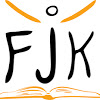 Készülj Istened elé!Időpont: 2017. január 25–29.Helyszín:Hétköznap és vasárnap: Terézvárosi Adventista Gyülekezet1062 Budapest, Székely Bertalan u. 13Szombaton: Dürer Rendezvényház1146 Budapest, Ajtósi Dürer sor 19-21Előadók: Jerry és Janet Page, Jan Harry CabungcalSzemináriumvezetők: Kraig Harnett, Ördög Róbert, Cserbik JánosHírek, részletek: facebook.com/FiatalokJezusertKonferencia és fjk.huElőadók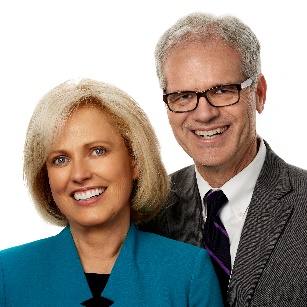 Jerry & Janet PageLelkész-, és misszionárius házaspár Jerry és Janet Page egy misszós csapat – egy elképesztő kaland részesei Istennel. Jerry lelkészi titkára, Janet pedig lelkészi társtitkára a Hetednapi Adventista Egyház Generál Konferenciájának lelkészcsaládokért és imaszolgálatért felelős osztályának. Előzőleg Jerry a Közép-Kaliforniai és a Pennsylvaniai Egyházterület elnöke volt Észak-Amerikában, Janet pedig az imaszolgálatért, a női szolgálatokért és a lelkészcsaládokért felelős osztályokat vezette ugyanott. Ez a pár szenvedélyesen szeretné minél inkább megismerni Jézust, látni, amint kiárasztja hatalmát népe imái által, kiképezni és hathatós eszközökkel ellátni a vezetőket és családjaikat, s szolgálni az embereket az egész világon Ővele együtt. Két felnőtt fiuk van, akik már mindketten házasok, valamint két fiú- és egy lányunoka nagyszülei.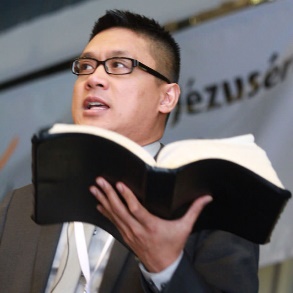 Jan-Harry CabungcalEvangelizációs koordinátor, neurológus Jan-Harry Cabungcal végzettsége szerint neurológus-kutató, de a lélekmentés élete igazi szenvedélye. A Europe 4 Jesus alapítójaként és evangelizációs koordinátoraként, valamint a svájci ASI elnökeként Dr. Cabungcal azon munkálkodik, hogy a fiatalokat az elveszettek megkeresésére ösztönözze, képezze és mozgósítsa, új erőt adva a megfáradtaknak, s tekintetüket Urára, Jézus Krisztusra irányítsa.Kraig Harnett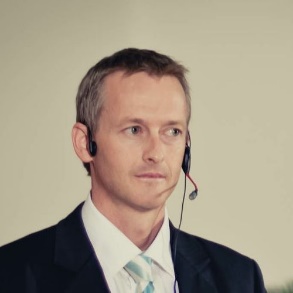 Bankár, missziómunkás Kraig Ausztráliában nőtt fel, majd meghívást kapott, hogy Svájcban, Genf városában éljen és dolgozzon. Főállásban a bankszférában dolgozik, a lélekmentés a hobbija és szenvedélye! Egyszer hegyi kerékpározás közben Megváltó Urunk egy életveszélyes helyzetből mentette ki Kraig-et, ami arra késztette őt, hogy evangélizátor legyen. Krisztus hívására válaszolva élvezettel tesz bizonyságot minden korosztálynak, és szenvedélyesen szolgál a Europe for Jesus szervezettel.Cserbik János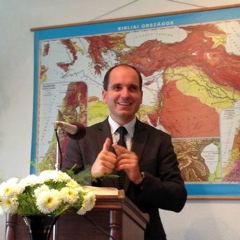 Lelkész Férjként és két gyermekünk édesapjaként az élet gyakorlati kérdéseit törekszem a középpontba állítani – a megoldás reményében. Külön hálás vagyok azért a másfél évtizedért, amit elesett emberekért fáradozva (hajléktalanok, lelki sérültek, szenvedélybetegek) tölthettem. A segítő hivatás kudarcainak és örömeinek izzasztó megtapasztalása adott valódi tartalmat a teológia és a pedagógia terén szerzett elméleti ismereteimnek. Akár gyülekezeti lelkészként, akár más felelősséget hordozva eltöltött évtizedekre gondolok, hálás vagyok mennyei Atyámnak az Ő türelmes, formáló-csiszoló munkájáért!Ördög Róbert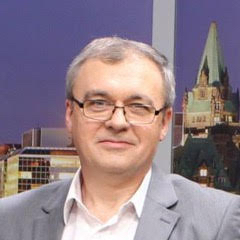 Lelkész Szerbiában a Vajdasági egyházterület titkára és pénztárosa vagyok, ugyanakkor az ifjúsági osztályt vezetem az egyházterületnél, s vallom, hogy ez utóbbi a legszebb része a szolgálatomnak. Szivügyemnek tekintem az ifjúsági missziót, folyamatosan foglalkoztat a kérdés, hogyan vezessük a fiatalokat Jézushoz. Feleségemmel Judittal közösen fáradozunk a vajdasági magyarság lelki épüléséért. Mint négygyermekes családapa (Daniella, Dániel, Anita, Attila) és háromszoros nagyapa (Lilly, Roberto, Nia) sokat foglalkozom a keresztény család szükségleteivel, erősitésével.Dr. Hegyi Márton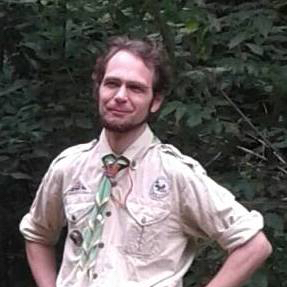 Cserkész segédtiszt, állatorvos 14 éves korom óta vagyok cserkészvezető, 4. éve a 431. Huenergardt János Frigyes cserkészcsapatban. Az ennek keretén belül működő 9 fős, 13-16 éves fiúkból álló Hód őrs segédőrsvezetője vagyok. Vezetőtársaim tavaly szeptemberben választottak a Magyar Cserkész-szövetség adventista lelki közössége, a Tábortűz elnökévé. Feleségemmel 2012-ben a keresztelkedtünk. Vele és azóta született két kisfiammal szülővárosomban, Hódmezővásárhelyen élünk.Kassai Csaba Péter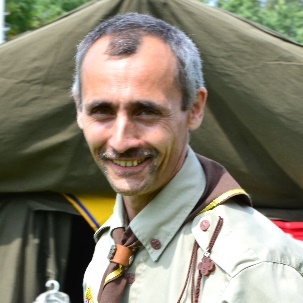 Mester, teológus, cserkész-csapatparancsnok Fiatal koromban tehetséges sportolónak indultam, versenyekre jártam, majd egy motoros bandába kerültem, ahol mindennaposak voltak a törvénybe ütköző cselekmények. Viszont Isten egy kalandos úton kiragadott, és megismertette velem a kereszténységet, amit addig gyűlöltem. Az Isten megragadott, 1992-ben megkeresztelkedtem, a következő évben megházasodtam és ugyanabban az évben cserkészfogadalmat is tettem. Azóta feleségemmel az egyház több dolgában – ahova csak Isten elhív - teljesítünk szolgálatot. Jelenleg az újjáalakult Huenergardt János Frigyes cserkészcsapatban szolgálunk feleségemmel és négy gyermekemmel, kik közül a legkisebb még kiscserkész, a legnagyobb, mint őrsvezető veszi ki részét a szolgálatból. Jelenleg a magyar adventista unió cserkészvezetője vagyok, itt képviselem a magyarországi adventista cserkészcsapatokat.ProgramSzerdaCsütörtökPéntekSzombatVasárnap15:00-18:00Regisztráció18:30-20:30Megnyitó plenáris előadás (Jerry & Janet Page)19:30-21:00Kiállítások nyitva08:30-09:30Reggeli áhítat, imaalkalom (Jerry & Janet Page)09:45-10:45Bizonyságtétel (Varga Dániel)11:00-13:00Szemináriumok13:00-14:00Ebéd13:00-14:30Kiállítások nyitva14:30-16:30Szemináriumok17:00-18:00Vacsora18:00-19:30Plenáris előadás (Jerry & Janet Page)19:30-21:00Kiállítások nyitva08:30-09:30Reggeli áhítat, imaalkalom (Jerry & Janet Page)09:45-10:45Bizonyságtétel (Kraig Harnett)11:00-13:00Szemináriumok13:00-14:00Ebéd13:00-14:00Kiállítások nyitva14:00-16:30Missziós program17:00-18:00Vacsora18:00-19:30Plenáris előadás (Jerry & Janet Page)19:30-21:00Kiállítások nyitva09:30-10:40Szombatiskola (Jan-Harry Cabungcal)11:00-12:30Istentisztelet (Jerry & Janet Page)13:00-14:00Ebéd14:30-16:30Szemináriumok17:00-18:00Vacsora18:00-19:30Plenáris előadás (Jerry & Janet Page)19:30-21:00Kiállítások nyitva08:30-09:30Reggeli áhítat, imaalkalom (Cserbik János)09:45-11:30Záróplenáris